ENGLISH SCHOOLS' TABLE TENNIS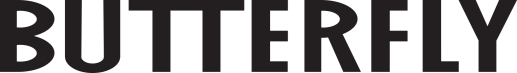 National School Championships2-a-side Team - Match Score Sheet (with Doubles)Home Team	Away TeamWinners:Signed:	(Umpire)Final Match ScoreDate:Each Game to 11 points - Best of 5 Games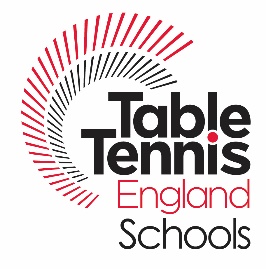 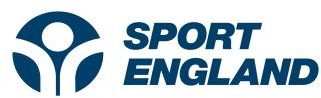 School:School:AXBYGame ScoreGame ScoreGame ScoreGame ScoreGame ScoreMatch ScoreMatch ScoreMatchMatchPlayer Name12345WinnerHomeAway1A1Y2B2X3Doubles3Doubles4A4X5B5Y